CCNR-ZKR/ADN/WP.15/AC.2/41/INF.4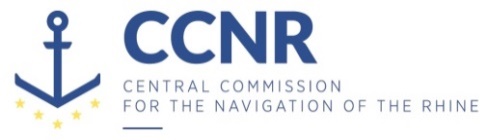 28 November 2022Or. GERMANJOINT MEETING OF EXPERTS ON THE REGULATIONS ANNEXED TO THE AGREEMENT CONCERNING THE INTERNATIONAL CARRIAGE OF DANGEROUS GOODS BY INLAND WATERWAYS (ADN) (SAFETY COMMITTEE)(Forty-first meeting, Geneva, 23 – 27 January 2023)Item 4 (d) of the provisional agendaImplementation of the European Agreement concerning the International Carriage of Dangerous Goods by Inland Waterways (ADN): Training of experts		Summary document for the catalogue of questions "Gas"		Transmitted by the Central Commission for the Navigation of the Rhine***NumberSourceResponseRemarksDealt with onKnowledge of physics and chemistryObjective 1.1231 01.1-01Boyle-Mariotte law: pV=constantC28.09.2016231 01.1-02Boyle-Mariotte law: pV=constantC10.12.2020231 01.1-03Boyle-Mariotte law: pV=constantBModification only in German10.12.2020231 01.1-04Boyle-Mariotte law: pV=constantA28.09.2016231 01.1-05Boyle-Mariotte law: pV=constantB28.09.2016231 01.1-06Gay-Lussac law: p/T=constantC28.09.2016231 01.1-07Gay-Lussac law: p/T=constantD231 01.1-08Gay-Lussac law: p/T=constantB231 01.1-09Gay-Lussac law: p/T=constantC231 01.1-10Gay-Lussac law: p/T=constantB28.09.2016Objective 1.2231 01.2-01Fundamental law of gases: pV/T=constantA231 01.2-02Fundamental law of gases: pV/T=constantBModification only in German231 01.2-03Fundamental law of gases: pV/T=constantDModification only in German10.12.2020231 01.2-04Fundamental law of gases: pV/T=constantC231 01.2-05Fundamental law of gases: pV/T=constantD28.09.2016231 01.2-06Fundamental law of gases: pV/T=constantB28.09.2016231 01.2-07Fundamental law of gases: pV/T=constantA28.09.2016231 01.2-08Fundamental law of gases: pV/T=constantB28.09.2016231 01.2-09Fundamental law of gases: pV/T=constantA28.09.2016231 01.2-10Fundamental law of gases: pV/T=constantC28.09.2016Objective 2.1231 02.1-01Partial pressure – definitionsB10.12.2020231 02.1-02Partial pressure – definitionsC10.12.2020231 02.1-03ptot = pi and Vol.-% = pi x 100/ ptotD20.09.2018231 02.1-04ptot = pi and Vol.-% = pi x 100/ ptotC28.09.2016231 02.1-05ptot = pi and Vol.-% = pi x 100/ ptotB28.09.2016231 02.1-06deleted06.06.2011231 02-1-07ptot = pi and Vol.-% = pi x 100/ ptotB28.09.2016231 02.1-08ptot = pi and Vol.-% = pi x 100/ ptotC28.09.2016231 02.1-09ptot = pi and Vol.-% = pi x 100/ ptotD28.09.2016Objective 2.2231 02.2-01ptot = pi and Vol.-% = pi x 100/ ptot and p * V = constantB231 02.2-02ptot = pi and Vol.-% = pi x 100/ ptot and p * V  = constantD231 02.2-03ptot = pi and Vol.-% = pi x 100/ ptot and p * V = constantB231 02.2-04ptot = pi and Vol.-% = pi x 100/ ptot and p * V = constantD231 02.2-05ptot = pi and Vol.-% = pi x 100/ ptot and p * V = constantA231 02.2-06ptot = pi and Vol.-% = pi x 100/ ptot and p * V = constantC231 02.2-07ptot = pi and Vol.-% = pi x 100/ ptot and p * V = constantC231 02.2-08Characteristics of substancesD28.09.2016Objective 3.1231 03.1-011 kmol ideal gas = 24 m3 at 100 kPa and  °C, quantity of substance =
M *mass [kg]B231 03.1-021 kmol ideal gas = 24 m3 at 100 kPa and  °C, quantity of substance =
M *mass [kg]A231 03.1-031 kmol ideal gas = 24 m3 at 100 kPa and  °C, quantity of substance =
M *mass [kg]B231 03.1-041 kmol ideal gas = 24 m3 at 100 kPa and  °C, quantity of substance =
M *mass [kg]A231 03.1-051 kmol ideal gas = 24 m3 at 100 kPa and  °C, quantity of substance =
M *mass [kg]B231 03.1-061 kmol ideal gas = 24 m3 at 100 kPa and  °C, quantity of substance =
M *mass [kg]C231 03.1-071 kmol ideal gas = 24 m3 at 100 kPa and  °C, quantity of substance =
M *mass [kg]B231 03.1-081 kmol ideal gas = 24 m3 at 100 kPa and  °C, quantity of substance =
M *mass [kg]D231 03.1-091 kmol ideal gas = 24 m3 at 100 kPa and  °C, quantity of substance =
M *mass [kg]C231 03.1-101 kmol ideal gas = 24 m3 at 100 kPa and  °C, quantity of substance =
M *mass [kg]CObjective 3.2231 03.2-01m = 0,12 * p * M * V / TB28.09.2016231 03.2-02m = 0,12 * p * M * V / TA231 03.2-03m = 0,12 * p * M * V / TB28.09.2016231 03.2-04m = 0,12 * p * M * V / TC28.09.2016231 03.2-05m = 0,12 * p * M * V / TA28.09.2016231 03.2-06m = 0,12 * p * M * V / T
or p = m * T / ( 0,12 * M * V )D28.09.2016231 03.2-07m = 0,12 * p * M * V / T
or p = m * T / ( 0,12 * M * V )D28.09.2016231 03.2-08m = 0,12 * p * M * V / T
or p = m * T / ( 0,12 * M * V )C28.09.2016231 03.2-09m = 0,12 * p * M * V / T
or p = m * T / ( 0,12 * M * V )D231 03.2-10m = 0,12 * p * M * V / T
or p = m * T / ( 0,12 * M * V )D20.09.2018Objective 4.1231 04.1-01m = t1 * Vt1 = t2 * Vt2 (with tables)C10.12.2020231 04.1-02m = t1 * Vt1 = t2 * Vt2 (with tables)B10.12.2020231 04.1-03m = t1 * Vt1 = t2 * Vt2 (with tables)C231 04.1-04m = t1 * Vt1 = t2 * Vt2 (with tables)B231 04.1-05m = t1 * Vt1 = t2 * Vt2 (with tables)B231 04.1-06m = t1 * Vt1 = t2 * Vt2 (with tables)C231 04.1-07m = t1 * Vt1 = t2 * Vt2 (with tables)C06.06.2011231 04.1-08m = t1 * Vt1 = t2 * Vt2 (with tables)B06.06.2011231 04.1-09m = t1 * Vt1 = t2 * Vt2 (with tables)C06.06.2011231 04.1-10m = t1 * Vt1 = t2 * Vt2 (with tables)B06.06.2011Objective 4.2231 04.2-01deleted (2011)06.06.2011231 04.2-02deleted (2011)06.06.2011231 04.2-03deleted (2011)06.06.2011231 04.2-04deleted (2011)06.06.2011231 04.2-05deleted (2011)06.06.2011231 04.2-06deleted (2011)06.06.2011231 04.2-07deleted (2011)06.06.2011231 04.2-08deleted (2011)06.06.2011231 04.2-09deleted (2011)06.06.2011231 04.2-10deleted (2011)06.06.2011Objective 5231 05.0-01Critical pressure and temperatureA10.12.2020231 05.0-02Critical pressure and temperatureC10.12.2020231 05.0-03Critical pressure and temperatureB231 05.0-04Critical pressure and temperatureA10.12.2020Objective 6.1231 06.1-01PolymerizationC06.06.2011231 06.1-02PolymerizationA231 06.1-03PolymerizationB06.06.2011231 06.1-04PolymerizationB30.09.2014231 06.1-05PolymerizationD10.12.2020Objective 6.2231 06.2-013.2.3.2, Table CC231 06.2-02PolymerizationC231 06.2-03PolymerizationD231 06.2-04PolymerizationA06.06.2011231 06.2-053.2.3.2, Table CA231 06.2-063.2.3.2, Table CD231 06.2-07PolymerizationB10.12.2020231 06.2-08deleted (2007)06.06.2011231 06.2-09PolymerizationC10.12.2020Objective 7.1231 07.1-01Vapour pressureA06.06.2011231 07.1-02Vapour pressureB30.09.2014231 07.1-03Vapour pressureC30.09.2014231 07.1-04Vapour pressureD06.06.2011231 07.1-05Vapour pressureA06.06.2011231 07.1-06Vapour pressureB231 07.1-07Vapour pressureC06.06.2011231 07.1-08Vapour pressureD06.06.2011231 07.1-09Vapour pressureA06.06.2011231 07.1-10Vapour pressureB28.09.2016231 07.1-11Influence on the cargo of an increase in temperatureB28.09.2016231 07.1-12Change in cargo temperature, general knowledgeB231 07.1-13Characteristics of substances, 1.2.1A231 07.1-14Characteristics of substancesBObjective 7.2231 07.2-01deleted (2007)06.06.2011231 07.2-02deleted (2007)06.06.2011231 07.2-03Increase in temperature in the cargo tankC28.09.2016231 07.2-04Pressure in the cargo tankD28.09.2016231 07.2-05Behaviour of pressure in the cargo tankC20.09.2018231 07.2-06Behaviour of pressure in the cargo tankD10.12.2020231 07.2-07deleted (2007)06.06.2011231 07.2-08Vapour saturation pressureB20.09.2018231 07.2-09Liquefying of gasA20.09.2018Objective 8.1231 08.1-01Saturation vapour pressure, depending on compositionB06.06.2011231 08.1-02Saturation vapour pressure, depending on compositionC06.06.2011231 08.1-03Saturation vapour pressure, depending on compositionA06.06.2011231 08.1-04deleted (2007)06.06.2011231 08.1-05deleted (2007)06.06.2011231 08.1-06deleted (2007)06.06.2011Objective 8.2231 08.2-01Health risksC231 08.2-02Health risksB231 08.2-03Health risksB231 08.2-04Health risksC231 08.2-05Health risksA13.09.2012231 08.2-06Hazard characteristicsC13.09.2012231 08.2-07Hazard characteristicsC231 08.2-08Hazard characteristicsC10.12.2020231 08.2-09Characteristics of substancesD30.09.2014231 08.2-10Characteristics of substancesC30.09.2014231 08.2-11Characteristics of substancesA28.09.2016Objective 9231 09.0-01PolymerizationA231 09.0-02Molecular massD30.09.2014231 09.0-03Molecular massC30.09.2014231 09.0-04Molecular massB30.09.2014231 09.0-05Molecular massA30.09.2014231 09.0-06deleted (2007)06.06.2011231 09.0-07deleted (2007)06.06.2011231 09.0-08Molecular massA30.09.2014PracticeObjective 1.1232 01.1-01Flushing in the event of a change of cargoC10.12.2020232 01.1-02Flushing in the event of a change of cargoC10.12.2020232 01.1-03Table C, column (20), remark 2A232 01.1-04Flushing in the event of a change of cargoA10.12.2020232 01.1-05Flushing in the event of a change of cargoD10.12.2020232 01.0-069.3.1.21.12C28.09.2016Objective 1.2232 01.2-01Table C, column (20), remark 2D10.12.2020232 01.2-02Table C, column (20), remark 2C10.12.2020232 01.2-03Table C, column (20), remark 2B10.12.2020232 01.2-04Table C, column (20), remark 2B10.12.2020232 01.2-05Table C, column (20), remark 2C10.12.2020Objective 1.3232 01.3-01Methods for flushing (degassing)D10.12.2020232 01.3-02Methods for flushing (degassing)D10.12.2020232 01.3-03Methods for flushing (degassing)C10.12.2020232 01.3-04Methods for flushing (degassing)A10.12.2020232 01.3-05Flushing (degassing) at the same time as repairsB06.06.2011232 01.3-06Flushing (degassing) in connection with repair workC06.06.2011232 01.3-077.2.3.1.6B10.12.2020232 01.3-08Longitudinal flushingC10.12.2020232 01.3-09deleted (2007)06.06.2011Objective 2232 02.0-01deleted (2010)06.06.2011232 02.0-02deleted (2010)06.06.2011232 02.0-03Flushing/rinsing of test tubesD06.06.2011232 02.0-04Flushing/rinsing of test tubesA06.06.2011232 02.0-05Sampling during longitudinal flushingC06.06.2011232 02.0-06deleted (2007)06.06.2011232 02.0-077.2.4.1.1 Storage of samples in test tubesA30.09.2014232 02.0-08Flushing of the cargo tanksC06.06.2011232 02.0-09deleted (2007)06.06.2011232 02.0-10Taking of samplesB06.06.2011Objective 3232 03.0-01Definition of explosive limitA06.06.2011232 03.0-02Definition of explosive limitC10.12.2020232 03.0-03Definition of explosive limitD232 03.0-04Definition of explosive limitD232 03.0-05Definition of explosive limitA232 03.0-06Critical dilution rateB20.09.2018232 03.0-07Critical dilution rateC30.09.2014232 03.0-08Risk of explosionB06.06.2011232 03.0-09Explosive limit and static electricityDObjective 4232 04.0-01Imminent hazardsA232 04.0-02Delayed effectB232 04.0-03Anaesthetizing effectD06.06.2011232 04.0-04Definition of the maximum workplace concentrationC06.06.2011232 04.0-05Definition of the maximum workplace concentrationC06.06.2011232 04.0-06Exceeding the maximum workplace concentrationB06.06.2011232 04.0-07Maximum workplace concentration – odour thresholdA06.06.2011232 04.0-08deleted (2007)06.06.2011232 04.0-09AsphyxiationC06.06.2011Objective 5.1232 05.1-01Measuring gas concentrationD06.06.2011232 05.1-02Measuring gas concentrationA06.06.2011232 05.1-03Measuring gas concentrationB06.06.2011232 05.1-04Measuring gas concentrationC06.06.2011232 05.1-05Measuring gas concentrationD13.09.2012232 05.1-06Measuring gas concentrationA06.06.2011232 05.1-07Measuring gas concentrationB10.12.2020232 05.1-08Measuring gas concentrationC10.12.2020232 05.1-09Measuring gas concentrationA20.09.2018232 05.1-10Measuring gas concentrationDObjective 5.2232 05.2-01Measuring gas concentrationA10.12.2020232 05.2-02Measuring gas concentrationD06.06.2011232 05.2-03Measuring gas concentrationA10.12.2020232 05.2-04Measuring gas concentrationD10.12.2020232 05.2-05Measuring gas concentrationA10.12.2020232 05.2-06Measuring gas concentrationD232 05.2-07Measuring gas concentrationA232 05.2-08Measuring gas concentrationA232 05.2-09Measuring gas concentrationB10.12.2020232 05.2-10deleted (2007)06.06.2011Objective 6232 06.0-01Measuring gas concentrationB06.06.2011232 06.0-02Measuring gas concentration, 7.2.3.1.6A232 06.0-03deleted (2007)06.06.2011232 06.0-04Measuring gas concentrationC30.09.2014232 06.0-05Measuring gas concentrationA20.09.2018232 06.0-067.2.3.1.6D232 06.0-07Measuring gas concentrationD232 06.0-087.2.3.1.6C10.12.2020232 06.0-09Measuring gas concentrationC10.12.2020232 06.0-10deleted (2016)28.09.2016Objective 7232 07.0-01Measuring gas concentrationB30.09.2014232 07.0-02Measuring gas concentrationB10.12.2020232 07.0-038.3.5C232 07.0-048.3.5A232 07.0-058.3.5D232 07.0-068.3.5A232 07.0-077.2.3.1.6A20.09.2018232 07.0-088.3.5A232 07.0-098.3.5C232 07.0-108.3.5DObjective 8232 08.0-011.2.1C20.09.2018232 08.0-02Degree of fillingD10.12.2020232 08.0-03Degree of fillingC20.09.2018232 08.0-04Degree of fillingA10.12.2020232 08.0-05Degree of fillingB10.12.2020232 08.0-06Degree of fillingA10.12.2020232 08.0-07OverfillingC06.06.2011232 08.0-089.3.1.21.1D28.09.2016232 08.0-099.3.1.21.1A06.06.2011232 08.0-10Degree of fillingB10.12.2020232 08.0-117.2.4.16.16B20.09.2018232 08.0-127.2.4.16.17A28.09.2016232 08.0-137.2.4.16.17CObjective 9232 09.0-01Safety against bursts in the pipingA13.09.2012232 09.0-02Safety against bursts in the pipingC06.06.2011232 09.0-03Safety against bursts in the pipingD06.06.2011232 09.0-04Safety against bursts in the pipingB06.06.2011232 09.0-05Safety against bursts in the pipingA10.12.2020232 09.0-069.3.1.21.9A20.09.2018232 09.0-077.2.2.21B20.09.2018232 09.0-087.2.2.21C20.09.2018232 09.0-09Rapid closing systemC10.12.2020232 09.0-10 Rapid closing systemA13.09.2012232 09.0-119.3.1.21.11D28.09.2016232 09.0-12Treatment of the cargo, 9.3.1.24.1 (a)B10.12.2020Objective 10232 10.0-01Unloading of the cargoC232 10.0-02Unloading of the cargoD232 10.0-03Unloading of the cargoA232 10.0-04Deck pumpsB232 10.0-05CompressorsC232 10.0-06CompressorsD232 10.0-07Deck pumpsA232 10.0-08CompressorsC232 10.0-09CompressorsBEmergency measuresObjective 1.1233 01.1-01Liquefied gas on skinB233 01.1-02Liquefied gas on skinA233 01.1-03Liquefied gas on skinC10.12.2020233 01.1-04Liquefied gas on skinDObjective 1.2233 01.2-01Breathing in gasC233 01.2-02Breathing in gasD233 01.2-03Breathing in gasA233 01.2-04Breathing in gasB233 01.2-05Breathing in gasB10.12.2020Objective 1.3233 01.3-01Emergency assistance, generalA233 01.3-02Emergency assistance, generalC233 01.3-03Emergency assistance, generalC10.12.2020233 01.3-04Emergency assistance, generalDObjective 2.1233 02.1-01Leak in a connectionA233 02.1-02Leak in a connectionB233 02.1-03Leak in a connectionCObjective 2.2233 02.2-01Fire in the engine roomC10.12.2020233 02.2-02Fire in the engine roomA10.12.2020233 02.2-03Fire in the engine roomC10.12.2020Objective 2.3233 02.3-01Hazards that might arise in the vicinity of the vesselB10.12.2020233 02.3-02Hazards that might arise in the vicinity of the vesselA233 02.3-03Hazards that might arise in the vicinity of the vesselB233 02.3-04Safety requirements, 7.2.4.16.17A30.09.2014Objective 2.4233 02.4-01Over-fillingA233 02.4-02Over-fillingA233 02.4-03Over-fillingDObjective 2.5233 02.5-01PolymerizationC233 02.5-02PolymerizationB233 02.5-03PolymerizationD